Meeting of Watchfield Parish CouncilWatchfield Village Hall and ZOOMTuesday 21st September 2021 at 7.30pmAgendaJoin Zoom Meetinghttps://us02web.zoom.us/j/84875719706?pwd=YVpBKzRiNCtNWjd1SWhFejdKQzdDdz09Meeting ID: 848 7571 9706Passcode: 545849ITEM52To receive apologies for absence53To receive Declarations of disclosable pecuniary interest in respect of items on the agenda for this meeting54Coronavirus updateRestrictions and regulations Other 55To take questions and comments from members of the publicJacob Constable- AirBand56575859To take questions and comments from members of the CouncilTo approve the minutes of the ordinary meeting held on 15.06.21To address burial mattersInternment of Mr Poole, plot 106/6To address planning mattersUpdate on current developmentsP21/V2527/HH - 4 Eagle Lane Watchfield Swindon SN6 8TF. Conversion of existing outbuildings into habitable accommodation60To Discuss/Agree resolution of Paddock complaint 61To Agree removal costs of Wasp nest on the allotments, £40.006263To Agree new internal Auditor, letter of engagement and costs.To Agree purchase of tools for sports equipment inspections; A mallet, sureclip pliers, a 17mm socket and a flat head screwdriver.6465 To Agree renewal of Allotment Society membership, £66.00To Agree Allotment Tree-cutting for October66Finance to Agree 6768697071Finance to NoteAgenda DiaryRegistration of Members’ InterestsSection 137 PaymentsBank ReconciliationBudget ReviewEmployer PAYEReview of Effectiveness of Internal AuditAudit Plan updateOnline VAT returnAnalysis and agreement of Internal audit reportEmployer PAYECompletion of External AuditMembers’ Interests – Annual reviewUpdate Planning RegisterBurial Charges ReviewReview of Paddock Licenses and rentalAllotment Hire Charges and Agreement ReviewServicing pavilion pumpEmployer PAYEFile back-up Storage To note correspondenceFCC change in bus stops and timesLighting along Majors RoadMaidens Close ParkingVWHDC extraordinary meeting on the suspension of garden wasteWatchfield Parish Council S106 application 13V25 and 15V40MUGA opening and bookingsAny other business	Meeting Called by Claire Arnold, Clerk to Watchfield Parish Council 16/09/21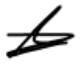 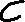 clerk@watchfield.orgPlease be aware of the following points regarding online meetings.a.	The meeting will be recorded by the clerk, this will be for the purpose of taking minutes.  The meeting will be streamed using ZOOM to allow the public access to the meeting without attending due to inadequate social distancing.b.	Time for public comments (Item 55) is 3 minutes per individual, unless arrangements have been made with the council.  After item 55 the public will be muted via ZOOM and if you have a question or comment to make, please raise your hand to be unmuted. If attending the meeting in person we request, you follow the same instructions.c.	Threatening or foul language will not be tolerated, and you will be removed from the meeting by the clerk.d. 	A Covid- Risk Assessment is available for the Village Hall.  Please contact the clerk for a copy.e.	Please follow the one direction system to enter and leave the village hall.  Please use the hand sanitizer provided.Finance to NoteAgenda DiaryRegistration of Members’ InterestsSection 137 PaymentsBank ReconciliationBudget ReviewEmployer PAYEReview of Effectiveness of Internal AuditAudit Plan updateOnline VAT returnAnalysis and agreement of Internal audit reportEmployer PAYECompletion of External AuditMembers’ Interests – Annual reviewUpdate Planning RegisterBurial Charges ReviewReview of Paddock Licenses and rentalAllotment Hire Charges and Agreement ReviewServicing pavilion pumpEmployer PAYEFile back-up Storage To note correspondenceFCC change in bus stops and timesLighting along Majors RoadMaidens Close ParkingVWHDC extraordinary meeting on the suspension of garden wasteWatchfield Parish Council S106 application 13V25 and 15V40MUGA opening and bookingsAny other business	Meeting Called by Claire Arnold, Clerk to Watchfield Parish Council 16/09/21clerk@watchfield.orgPlease be aware of the following points regarding online meetings.a.	The meeting will be recorded by the clerk, this will be for the purpose of taking minutes.  The meeting will be streamed using ZOOM to allow the public access to the meeting without attending due to inadequate social distancing.b.	Time for public comments (Item 55) is 3 minutes per individual, unless arrangements have been made with the council.  After item 55 the public will be muted via ZOOM and if you have a question or comment to make, please raise your hand to be unmuted. If attending the meeting in person we request, you follow the same instructions.c.	Threatening or foul language will not be tolerated, and you will be removed from the meeting by the clerk.d. 	A Covid- Risk Assessment is available for the Village Hall.  Please contact the clerk for a copy.e.	Please follow the one direction system to enter and leave the village hall.  Please use the hand sanitizer provided.Finance to NoteAgenda DiaryRegistration of Members’ InterestsSection 137 PaymentsBank ReconciliationBudget ReviewEmployer PAYEReview of Effectiveness of Internal AuditAudit Plan updateOnline VAT returnAnalysis and agreement of Internal audit reportEmployer PAYECompletion of External AuditMembers’ Interests – Annual reviewUpdate Planning RegisterBurial Charges ReviewReview of Paddock Licenses and rentalAllotment Hire Charges and Agreement ReviewServicing pavilion pumpEmployer PAYEFile back-up Storage To note correspondenceFCC change in bus stops and timesLighting along Majors RoadMaidens Close ParkingVWHDC extraordinary meeting on the suspension of garden wasteWatchfield Parish Council S106 application 13V25 and 15V40MUGA opening and bookingsAny other business	Meeting Called by Claire Arnold, Clerk to Watchfield Parish Council 16/09/21clerk@watchfield.orgPlease be aware of the following points regarding online meetings.a.	The meeting will be recorded by the clerk, this will be for the purpose of taking minutes.  The meeting will be streamed using ZOOM to allow the public access to the meeting without attending due to inadequate social distancing.b.	Time for public comments (Item 55) is 3 minutes per individual, unless arrangements have been made with the council.  After item 55 the public will be muted via ZOOM and if you have a question or comment to make, please raise your hand to be unmuted. If attending the meeting in person we request, you follow the same instructions.c.	Threatening or foul language will not be tolerated, and you will be removed from the meeting by the clerk.d. 	A Covid- Risk Assessment is available for the Village Hall.  Please contact the clerk for a copy.e.	Please follow the one direction system to enter and leave the village hall.  Please use the hand sanitizer provided.